Colegio Emilia Riquelme. 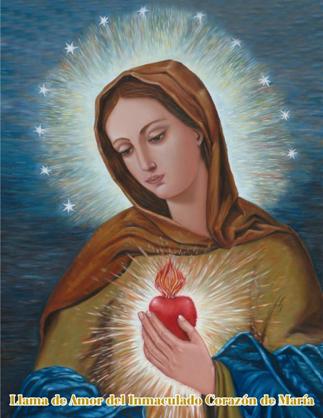 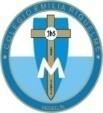 Taller de Tecnología e informática. Grado: CUARTO. Nuestra clase en el horario normal son los VIERNES de 10:30 a 11:30 am. Gracias por su apoyo y envió puntual.Un saludo enorme y Dios los guarde.Correo: pbustamante@campus.com.co  (por favor en el asunto del correo escribir nombre apellido y grado. Gracias)Esta clase será virtual por zoom a las 10:30 am. Más adelante les comparto el enlace con la profe.Fecha 04 DE SEPTIEMBRE de 2020Saludo: canción. Tema: Idea emprendedora.Explora sus habilidades para crear e innovar.Elaborar un bolsito con el bolsillo de una prenda de vestir que ya no uses y puedas utilizar para hacer.Busca botones, Mirella, pepitas o accesorios que tengas en casa para decorar.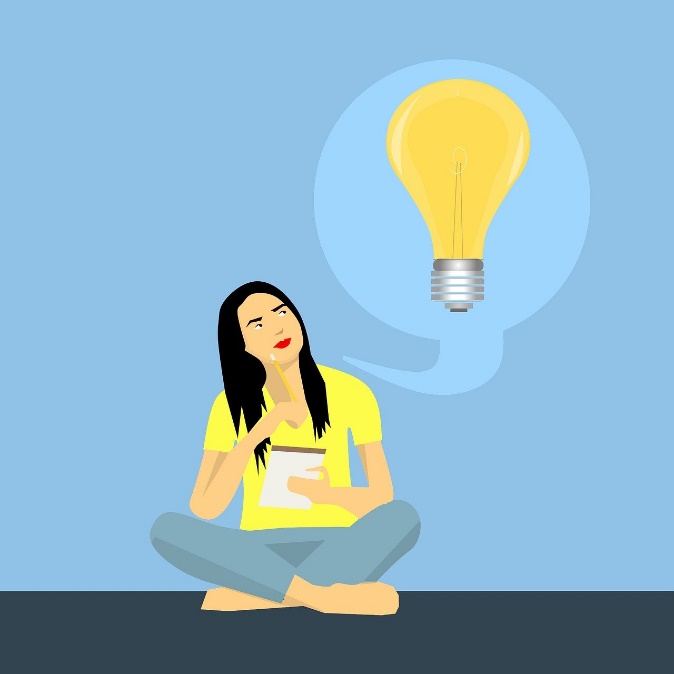 